CHP TEK YÜREK KAMPANYASI İÇİN ARAŞTIRMA ÖNERGESİ VERDİTARİH: 27.03.2023Değerli Basın Mensupları,6 Şubat 2023 Kahramanmaraş depremi sonrası 15 Şubat 2023 tarihinde ‘Türkiye Tek Yürek’ adıyla yardım kampanyası yapılmış; dijital, yerel, bölgesel, ulusal ve uluslararası 213 televizyon kanalı ile 562 radyo tarafından yayınlanan bu kampanyada 115 milyar 597 milyon 28 bin TL toplanmıştı.CHP Mersin Milletvekili Alpay Antmen konuyla ilgili olarak verdiği Meclis Araştırma önergesinde kampanyada toplanan bu paraların depremzedelerin çok acil barınma, gıda ve hijyen malzemesi ihtiyacı olmasına rağmen gerekli şekilde kullanılmadığını belirterek Sayıştay denetiminden kaçıldığını ifade etti.Önergesinde Merkez Bankası’nın, 30, Ziraat Bankası’nın 20, VakıfBank’ın 12, Halkbank’ın 7 milyar olmak üzere birçok kamu bankası ve kamu kurum ile kuruluşlarının bağışta bulunduğunu söyleyen CHP’li Vekil “Bununla birlikte; birçok dev kamu ihalesi alan holding ve inşaat şirketi de bahsi geçen kampanyaya yardımda bulunduklarını açıklamışlardır.  ‘Türkiye Tek Yürek’ isimli bağış kampanyasına bağış vaadinde bulunan ancak bu vaatlerini yerine getirmeyen holding ve şirketlerin belirlenmesi; bunların kamudan aldıkları ihalelerin ortaya çıkartılması ve bu paranın nasıl ve ne şekillerde kullanıldığının kamuoyuyla paylaşılması uygun olacaktır” dedi.Bilgilerinize sunar, iyi çalışmalar dileriz.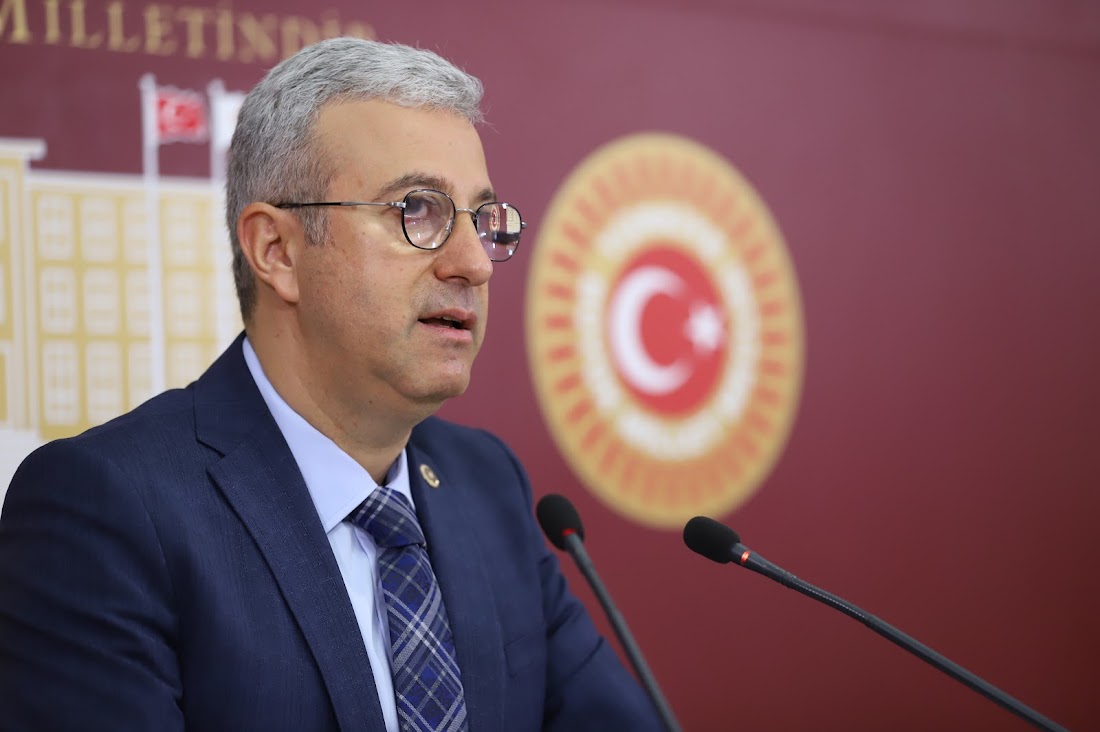 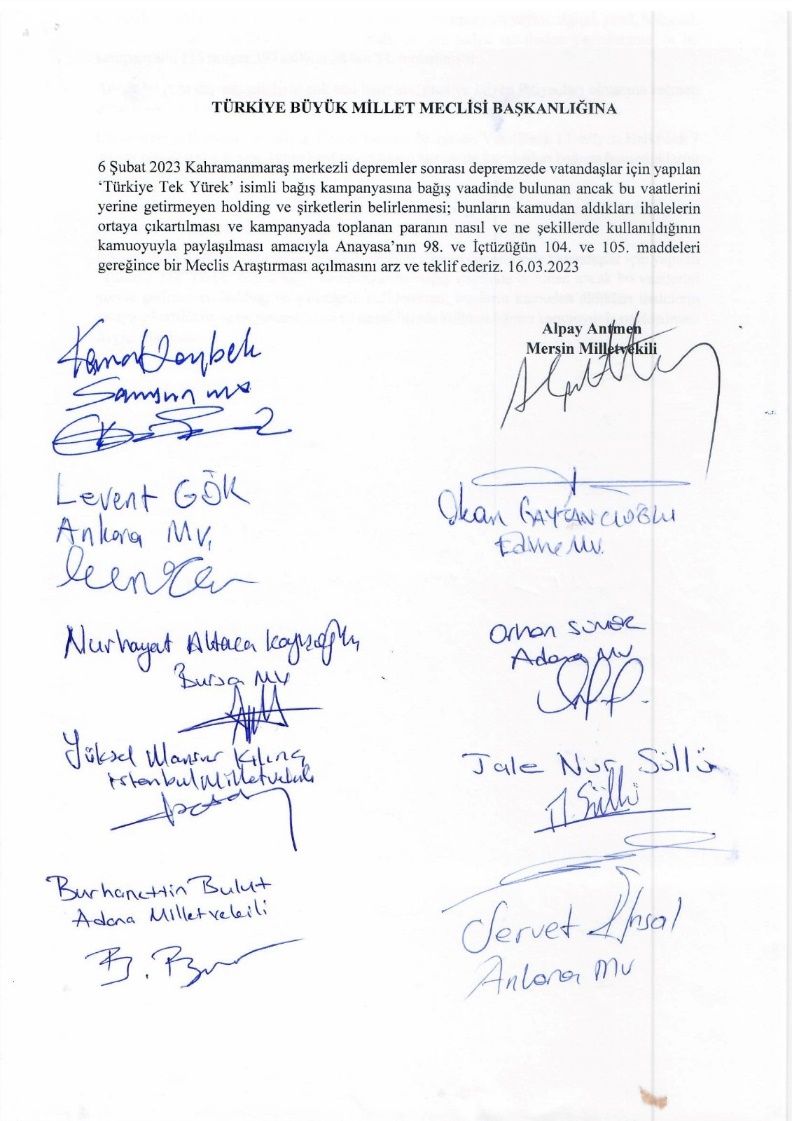 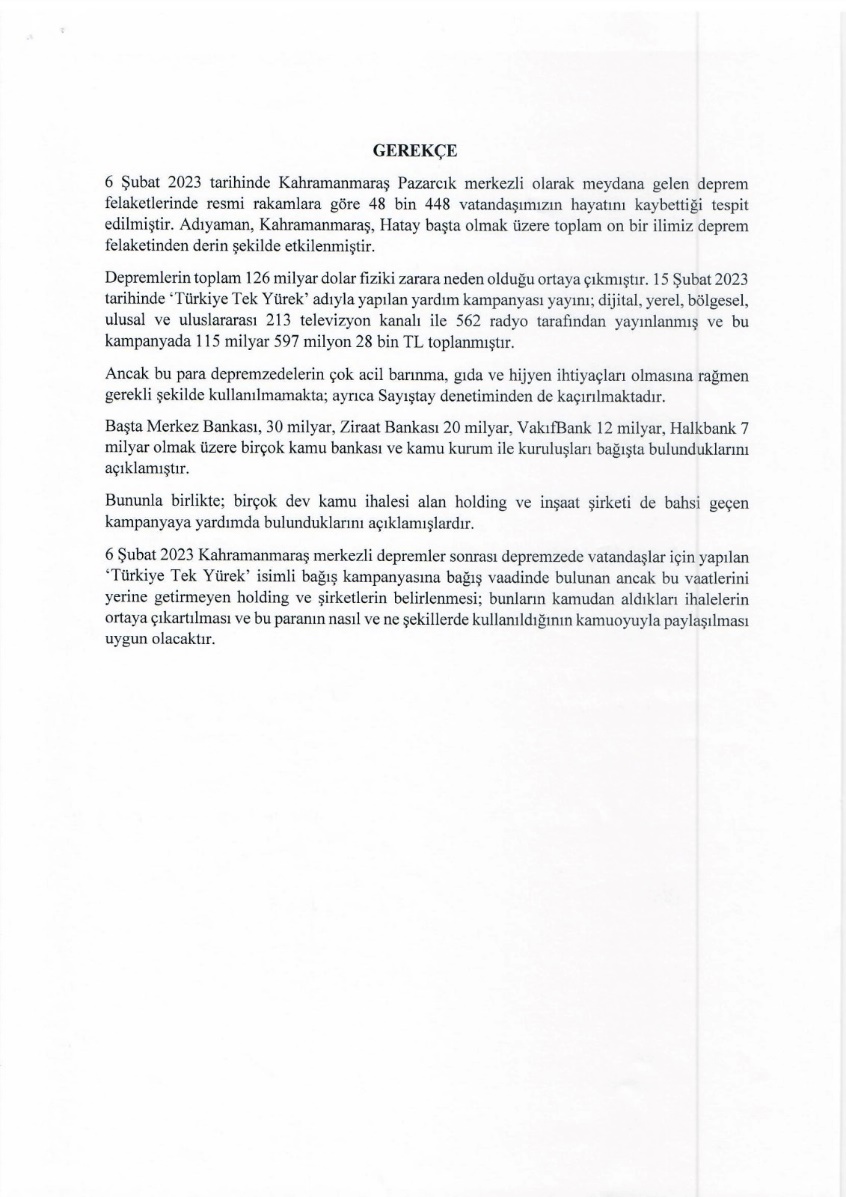 